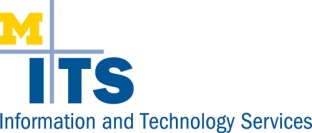 Document Change Control is a fixed section of all project management document templates. This section tracks the revision history of the template and indicates the most current version in effect. Include this section, as is, in your final document as a separate, last page. Delete this instructional paragraph from your final draft.<Project Name>  Project Score Card (M136)Project Name:PlanView Number:Project Sponsor:Project Size:Project Director:Project Start Date:Project Manager:Project End Date:RolloutDateProject TaskContactStatus CountLevelMilestone/Impacts/Issues/CommentsFill in the project rollout date. Fill in the project task(s).Provide the name of the project phase. Fill in the contact person for that specific task/phase.For project issues and testing incidents, provide a total count of those “Reported.” Indicate the number of that total that are “Resolved” vs. still “Open.” Categorize them by Critical, Medium, or Low priority.Provide the # of Phase deliverables and % completed. Indicate the level of the status count:Green (Good)Yellow (Slipping)Red (Critical) List significant Milestones, Impacts, Issues, and /or Comment.Delete thisinstructional Rowfrom your final draft.Project Issues	Reported	Resolved	OpenCritical 	XXXX	XX	XXMed	XXXX	XX	XXLow	XXXX	XX	XXGreenTesting Incidents	Reported	Resolved	OpenCritical 	XXXX	XX	XXMed	XXXX	XX	XXLow	XXXX	XX	XX GreenProject Phase – <Name of Phase># Deliverables	XX% Complete	XXX%GreenProject Phase – <Name of Phase># Deliverables	XX% Complete	XXX%GreenProject Phase – <Name of Phase># Deliverables	XX% Complete	XXX%GreenProject Phase – <Name of Phase># Deliverables	XX% Complete	XXX%Green